February 22 LessonBellringer RI 5.2Wolverines are medium sized mammals. They weigh no more than 50 lbs. Yet they have earned their reputation for ferocity by killing prey many times their size. But why do they get in so many fights? The reason why wolverines have so many conflicts with other animals (including wolves, cougars, and even bears) is probably because of the wolverine’s preferred hunting style. Rather than chasing down or tricking its prey like most hunters, the wolverine prefers to take its meals directly from other hunters. So while a polar bear or a lone wolf might be enjoying a hard earned carcass, a hungry wolverine may try to take his lunch. As you might imagine, this style of hunting get the wolverine in plenty of fights.Select two sentences that express the main idea in the passage. (RI 5.2 #6)SO – Mrs. Floyd- Today the student will learn how Describe how a narrator’s or speaker’s point of view influences how events are described. 2. SP/RW – Mrs. Floyd- In the real world students need to be able to understand the point of view because it helps them identify first person and third person. 3. PK – Mrs. Floyd- How do you identify if a story is being told in first person or third person? What words do you look for? Give me an example. 4. CV – Mrs. Floyd- Point of view, Narration, First person, Third person 5. DI- Monday- We will read a story. We will answer the I Do, We Do, and You Do. Students will follow along in Schoology with the teacher. Sample Test Items #38. Closing- Mrs. Floyd 1.Select students to orally state what was learned from the lesson.- Mrs. FloydVocabularyPoint of view is how the narrator is telling the story. Narration is the way the story is told and explaining and telling something.Narrator is the person who narrates something.First Person refers to the speaker himself. (I, me, my, mine and myself)Third Person is the point of view of the person or people being talked about. (he, him, his, himself, she, her, hers, herself, it, its, itself, they, them, their, theirs, and themselves)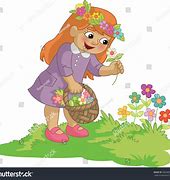 I like picking flowers. (First person or Third Person)Sarah likes picking flowers. (First person or Third Person)A story’s point of view | Reading | Khan Academy – YouTubePoint of View Fun – YouTubePoint of View – BrainPOP – YouTubeI Do, We Do, You Do ActivityI DoThe Roller CoasterDavid felt like he was about to burst with excitement! Here he was, standing in line for the King Cobra roller coaster ride. All of his friends who had already ridden on the new roller coaster couldn’t stop talking about how cool it was, and now David was finally going to get to decide for himself!“This is gonna be great!” David said to his friend, Jay, who was standing behind him in line. “Yeah,” Jay replied, trying his best to sound as confident and thrilled as David. Actually, however, Jay had huge knots in his stomach. He had only been on one other roller coaster in his life, and he had hated the experience. How did I let David convince me to do this? He immediately knew the answer, though. He didn’t want his friend to think he was scared of riding a roller coaster.“Hop on, boys,” said the attendant. David and Jay climbed aboard…After reading the passage, what do you know about David and Jay?Select the box or boxes that would correctly describe each character. The description will apply to one or both of the character. (RL 5.6 #38)We DoSnow Day“I expect blizzard conditions by the time we wake up tomorrow. In fact, most area schools have already cancelled school for tomorrow, including the Omaha Public Schools,” said the weather reporter on the TV.Shane cheered. “Finally... school is cancelled for a snow day! I was starting to think that we wouldn’t get one this year. I’m going to sleep in late, and then build a huge snowman when the snow stops tomorrow. I can’t wait!”“Ugh! I remember how I used to enjoy snow days when I was a kid like you,” said Shane’s dad. “Now they just mean extra work. I’m going to have to get up really early so I can shovel the driveway, and then I’m going to have to drive around on dangerous roads all day, filling out accident reports. You know, a police officer never gets to stay home from work because of a blizzard.”After reading the passage, what do you know about Shane and Dad Jay?Select the box or boxes that would correctly describe each character. The description will apply to one or both of the character. (RL 5.6 #38)You DoThe Kitten“Look at what we found under the porch, Mom! Three baby kittens! Isn’t this one adorable, Mom? Can we keep them?” Nicole paused for a quick breath before continuing. “Please, Mom? Can we at least keep one of them? I already have a name for this one. It’s –”Nicole’s mom interrupted her. “Honey, I’m really sorry, but we can’t possibly keep this kitten. I’m allergic to kittens. If I am near a cat for one hour my eyes start watering, my throat starts itching... I’m just miserable. Besides that, I just don’t care for cats. They are cute when they are kittens, but once they grow into cats, I don’t like them.”Nicole’s smile disappeared and her shoulders slumped. She turned around and slowly walked away.After reading the passage, what do you know about Nicole and Mom?Select the box or boxes that would correctly describe each character. The description will apply to one or both of the character. (RL 5.6 #38)February 22 Homework Jeremiah squinted from the sun. He was thinking about the game. They could have won. He could have won the game for them. All he needed to do was catch the ball, but he didn’t. He dropped it. His coach talked to him. “Jeremiah, we had a great season. Nobody’s perfect. Look at me. Ha ha,” he said. Jeremiah smiled at the coach, but he couldn’t forgive himself so easily.After reading the passage, what do you know about Nicole and Mom?Select the box or boxes that would correctly describe each character. The description will apply to one or both of the character. (RL5.6 #38)April opened the escape hatch. She was afraid to jump, but she realized that the airship was sinking. She looked at Vince, who was strapping on his parachute. Vince locked eyes with her and then he realized the error in his conduct. “I’m sorry, April. That was ungentlemanly of me. Let me help you with yours.” He proceeded to attach the other parachute to April’s back. This made him feel a little better.After reading the passage, what do you know about Nicole and Mom?Select the box or boxes that would correctly describe each character. The description will apply to one or both of the character. (RL5.6 #38)February 23 Lesson Bellringer RL 5.6 Jeremiah squinted from the sun. He was thinking about the game. They could have won. He could have won the game for them. All he needed to do was catch the ball, but he didn’t. He dropped it. His coach talked to him. “Jeremiah, we had a great season. Nobody’s perfect. Look at me. Ha ha,” he said. Jeremiah smiled at the coach, but he couldn’t forgive himself so easily.After reading the passage, what do you know about Nicole and Mom?Select the box or boxes that would correctly describe each character. The description will apply to one or both of the character. (RL5.6 #38)SO –Mrs. Floyd- Today the student will learn how to Describe how a narrator’s or speaker’s point of view influences how events are described. 2. SP/RW –Mrs. Floyd- In the real world the student needs to be able to identify point of view because it helps them understand the characters feelings and actions.3. PK –Mrs. Floyd- How do you identify how a character is feeling in a story? What signal words do you look for ? Give me an example of a feeling.4. CV –Mrs. Floyd- - Point of view, Narration, First person, Third person 5. DI-Tuesday- We will read a story. We will answer the I Do, We Do, and You Do. Students will follow along in Schoology with the teacher. Sample Test Items #37.  Closing- Mrs. FloydSelect students to orally state what was learned from the lesson. -Mrs. FloydVocabularyPoint of view is how the narrator is telling the story. Narration is the way the story is told and explaining and telling something.Narrator is the person who narrates something.First Person refers to the speaker himself. (I, me, my, mine and myself)Third Person is the point of view of the person or people being talked about. (he, him, his, himself, she, her, hers, herself, it, its, itself, they, them, their, theirs, and themselves)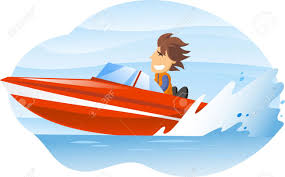 I like driving my red boat. (First person or Third Person)John likes to drive his red boat. (First person or Third Person)A story’s point of view | Reading | Khan Academy – YouTubePoint of View Fun – YouTubePoint of View – BrainPOP – YouTubeI Do We Do You Do ActivityI DoThe Roller CoasterDavid felt like he was about to burst with excitement! Here he was, standing in line for the King Cobra roller coaster ride. All of his friends who had already ridden on the new roller coaster couldn’t stop talking about how cool it was, and now David was finally going to get to decide for himself!“This is gonna be great!” David said to his friend, Jay, who was standing behind him in line. “Yeah,” Jay replied, trying his best to sound as confident and thrilled as David. Actually, however, Jay had huge knots in his stomach. He had only been on one other roller coaster in his life, and he had hated the experience. How did I let David convince me to do this? He immediately knew the answer, though. He didn’t want his friend to think he was scared of riding a roller coaster.“Hop on, boys,” said the attendant. David and Jay climbed aboard…How does the narrator’s point of view affect the way events are described in the passage?The narrator likes David and only describes David’s actions.The narrator likes David and describes David as more powerful than Jay. The narrator believes that David is unaware of Jay’s feelings.   The narrator likes that David is more important because he focuses on David’s actions more than the actions of Jay. We DoSnow Day“I expect blizzard conditions by the time we wake up tomorrow. In fact, most area schools have already cancelled school for tomorrow, including the Omaha Public Schools,” said the weather reporter on the TV.Shane cheered. “Finally... school is cancelled for a snow day! I was starting to think that we wouldn’t get one this year. I’m going to sleep in late, and then build a huge snowman when the snow stops tomorrow. I can’t wait!”“Ugh! I remember how I used to enjoy snow days when I was a kid like you,” said Shane’s dad. “Now they just mean extra work. I’m going to have to get up really early so I can shovel the driveway, and then I’m going to have to drive around on dangerous roads all day, filling out accident reports. You know, a police officer never gets to stay home from work because of a blizzard.”How does the narrator’s point of view affect the way events are described in the passage?The narrator likes  Dad  and only describes Dad actionsThe narrator likes Dad and describes dad as more powerful than Shane. The narrator believes that Dad is unaware of Shane’s feelings. The narrator thinks that Dad is less excited because he focuses on Dad’s  dialogue more than the dialogue of Shane. You DoThe Kitten“Look at what we found under the porch, Mom! Three baby kittens! Isn’t this one adorable, Mom? Can we keep them?” Nicole paused for a quick breath before continuing. “Please, Mom? Can we at least keep one of them? I already have a name for this one. It’s –”Nicole’s mom interrupted her. “Honey, I’m really sorry, but we can’t possibly keep this kitten. I’m allergic to kittens. If I am near a cat for one hour my eyes start watering, my throat starts itching... I’m just miserable. Besides that, I just don’t care for cats. They are cute when they are kittens, but once they grow into cats, I don’t like them.”Nicole’s smile disappeared and her shoulders slumped. She turned around and slowly walked away.How does the narrator’s point of view affect the way events are described in the passage?The narrator likes  Nicole  and only describes Nicole’s actionsThe narrator thinks that Mom is more important because he focuses on Mom’s  dialogue more than the dialogue of Nicole’s. The narrator believes that Nicole is unaware of Mom’s feelings. The narrator likes Mom  and describes Mom’s  as more caring than Nicole. February 23 HomeworkGenre: Legend1 When I was young, I did not realize the importance of the stories told to me by my family and tribe. The legends of heroes, hunters, animals, and spirits of my Abenaki people were exciting and entertaining. The dramatic way the stories were told amid forest shadows made them unforgettable. Even now, I can close my eyes and see the fire-lit faces of those storytellers and hear their voices. 2 Now I understand more of what lives within the legends. Generations of people have been telling and listening to the same legends, linking our past to our present. These stories that were born in the ancient longhouse and continued in isolated hunting camps are retold today at storytelling festivals around the United States and Canada.3 Some of the legends explain how the world began, how the rabbit got his short tail, and why the turtle’s neck is so long. Some are funny; some are sad. Besides being entertaining, the legends have a message that is timeless.4 Now I will tell you a story told to my father when he was young, then told to me when I was a child at my father’s knee. I speak his words and voice so that he lives while the story is told. It is a story of Coyote and of stars. Perhaps you have heard coyotes crying pitifully in the night. I will tell you why that is and why the stars are scattered in a great mess all across the sky!5 On the second morning of creation time, the Great Father set about the great task of filling the nighttime sky with beauty. He took a bag and went out on the muskeg [swamp], and there he picked the little flowers we call Morning Stars. He filled the bag with the star flowers, and then he cut a long stick so that he could put the flowers on the end of the stick and place them in the sky just so, in a fine pattern, like beadwork. Then he found the highest hill in the land, so that from that high place he could set the little flowers in the sky, just so. But when he had climbed the mountain, it was still light, so the Great Father decided to take a nap.6 So he laid the bag down in the shade of a tree. And while he was sleeping, Coyote came along. Coyote is like all dogs—he’s always thinking of food. He saw the Creator sleeping, and right nearby a great bag filled with something. Coyote said to himself, “I bet there’s food in that bag. I’m going to look inside and see.” So Coyote grabbed the bag and ran off. But as he ran, he tripped and fell, and the bag ripped open and the stars spilled out and flashed across the sky, every which-way. Then the Great Creator woke up from his nap, and the first thing he saw were his stars flashing all across the sky. And he looked down, and he saw Coyote standing there with the bag in his teeth, ripped open. And the Great Father said to Coyote, “Look what you’ve done! I wished to put those stars in the sky in a fine pattern, like beads, and look at the mess you’ve made!”7 Poor Coyote. He looked up and tears filled his eyes as shame filled his heart to see what he had done to the night sky. And Coyote began to howl. This is why today the stars are scattered all across the sky every which-way and this is why coyotes, when they see the night sky and the mess their great-grandfather made, fill up with shame and howl.How is the author’s point of view influenced by the following sentences? (MAP Practice RL 5.6 #37)“The dramatic way the stories were told amid forest shadows made them unforgettable.” (sentence 3)“Some of the legends explain how the world began, how the rabbit got his short tail, and why the turtle’s neck is so long.”“On the second morning of creation time, the Great Father set about the great task of filling the nighttime sky with beauty.”“He looked up and tears filled his eyes as shame filled his heart to see what he had done to the night sky.”How does the narrator’s point of view affect the way events are described in paragraph 6? (RL 5.6 MAP practice #37)By including the Great Father’s reaction to Coyote’s actions, the narrator shows how cruel the Great Father is.By focusing on why Coyote took the bag, the narrator shows that Coyote is greedy but not evil.By including a description of the Great Father’s nap, it shows how little the Great Father cares about his work.By focusing on how clumsy Coyote is, the narrator provides information on how Coyote got that way.
How was the author’s point of view influenced by events from his childhood? (RL 5.6 MAP practice #37)  Those events made him fearful of being in the forest at night. Those events caused him to dislike the traditions of his culture.Those events taught him how to build longhouses and hunting camps. Those events led him to respect how long his culture has been around.How does the narrator’s point of view affect the way events are described in paragraph 2 and 3? (RL 5.6 MAP practice #37)  By focusing on ways to camp, the narrator became a better camper. By understanding his culture and the legends, the narrator can link the past and the present.By including the descriptions of the stories, the narrator becomes a better storyteller.By focusing on the how the stories were started, the narrator understands why they tell them while camping out.How would the Coyote’s point of view affect the way events are described? (RL 5.6 MAP practice #37)  It would explain that Coyote and the Great Father are enemies. It would give a different reason why the stars look as they do.It would show that Coyote is a clever and sneaky trickster.It would tell why Coyote feels shame for scattering the stars.February 24 LessonBellringer RL 5.66 So he laid the bag down in the shade of a tree. And while he was sleeping, Coyote came along. Coyote is like all dogs—he’s always thinking of food. He saw the Creator sleeping, and right nearby a great bag filled with something. Coyote said to himself, “I bet there’s food in that bag. I’m going to look inside and see.” So Coyote grabbed the bag and ran off. But as he ran, he tripped and fell, and the bag ripped open and the stars spilled out and flashed across the sky, every which-way. Then the Great Creator woke up from his nap, and the first thing he saw were his stars flashing all across the sky. And he looked down, and he saw Coyote standing there with the bag in his teeth, ripped open. And the Great Father said to Coyote, “Look what you’ve done! I wished to put those stars in the sky in a fine pattern, like beads, and look at the mess you’ve made!”How does the narrator’s point of view affect the way events are described in paragraph 6? (RL 5.6 MAP practice #37)By including the Great Father’s reaction to Coyote’s actions, the narrator shows how cruel the Great Father is.By focusing on why Coyote took the bag, the narrator shows that Coyote is greedy but not evil.By including a description of the Great Father’s nap, it shows how little the Great Father cares about his work.By focusing on how clumsy Coyote is, the narrator provides information on how Coyote got that way.
1. SO – Mrs. Floyd-Today the student will learn how to Analyze multiple accounts of the same event or topic, noting important similarities and differences in the point of view they represent.2. SP/RW – Mrs. Floyd- 3. PK –Mrs. Floyd- 4. CV –Mrs. Floyd- Point of view, Narration, First person, Third person  5. DI- Wednesday- We will read a story. We will answer the I Do, We Do, and You Do. Students will follow along in Schoology with the teacher. Sample Test Items #37 38. Pulling/Standard SupportClosing-Mrs. FloydSelect students to orally state what was learned from the lesson- Mrs. FloydVocabularyPoint of view is how the narrator is telling the story. Narration is the way the story is told and explaining and telling something.Narrator is the person who narrates something.First Person refers to the speaker himself. (I, me, my, mine and myself)Third Person is the point of view of the person or people being talked about. (he, him, his, himself, she, her, hers, herself, it, its, itself, they, them, their, theirs, and themselves)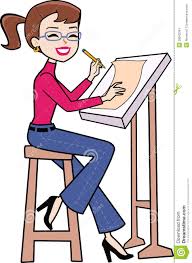 I like drawing pictures. (First person or Third Person)Elizabeth likes to draw pictures. (First person or Third Person)A story’s point of view | Reading | Khan Academy – YouTubePoint of View Fun – YouTubePoint of View – BrainPOP – YouTubeFebruary 24 Pulling Assignment Genre: Legend1 When I was young, I did not realize the importance of the stories told to me by my family and tribe. The legends of heroes, hunters, animals, and spirits of my Abenaki people were exciting and entertaining. The dramatic way the stories were told amid forest shadows made them unforgettable. Even now, I can close my eyes and see the fire-lit faces of those storytellers and hear their voices. 2 Now I understand more of what lives within the legends. Generations of people have been telling and listening to the same legends, linking our past to our present. These stories that were born in the ancient longhouse and continued in isolated hunting camps are retold today at storytelling festivals around the United States and Canada.3 Some of the legends explain how the world began, how the rabbit got his short tail, and why the turtle’s neck is so long. Some are funny; some are sad. Besides being entertaining, the legends have a message that is timeless.4 Now I will tell you a story told to my father when he was young, then told to me when I was a child at my father’s knee. I speak his words and voice so that he lives while the story is told. It is a story of Coyote and of stars. Perhaps you have heard coyotes crying pitifully in the night. I will tell you why that is and why the stars are scattered in a great mess all across the sky!5 On the second morning of creation time, the Great Father set about the great task of filling the nighttime sky with beauty. He took a bag and went out on the muskeg [swamp], and there he picked the little flowers we call Morning Stars. He filled the bag with the star flowers, and then he cut a long stick so that he could put the flowers on the end of the stick and place them in the sky just so, in a fine pattern, like beadwork. Then he found the highest hill in the land, so that from that high place he could set the little flowers in the sky, just so. But when he had climbed the mountain, it was still light, so the Great Father decided to take a nap.6 So he laid the bag down in the shade of a tree. And while he was sleeping, Coyote came along. Coyote is like all dogs—he’s always thinking of food. He saw the Creator sleeping, and right nearby a great bag filled with something. Coyote said to himself, “I bet there’s food in that bag. I’m going to look inside and see.” So Coyote grabbed the bag and ran off. But as he ran, he tripped and fell, and the bag ripped open and the stars spilled out and flashed across the sky, every which-way. Then the Great Creator woke up from his nap, and the first thing he saw were his stars flashing all across the sky. And he looked down, and he saw Coyote standing there with the bag in his teeth, ripped open. And the Great Father said to Coyote, “Look what you’ve done! I wished to put those stars in the sky in a fine pattern, like beads, and look at the mess you’ve made!”7 Poor Coyote. He looked up and tears filled his eyes as shame filled his heart to see what he had done to the night sky. And Coyote began to howl. This is why today the stars are scattered all across the sky every which-way and this is why coyotes, when they see the night sky and the mess their great-grandfather made, fill up with shame and howl.How is the author’s point of view influenced by the following sentences? (MAP Practice RL 5.6 #37)“The dramatic way the stories were told amid forest shadows made them unforgettable.” (sentence 3)“Some of the legends explain how the world began, how the rabbit got his short tail, and why the turtle’s neck is so long.”“On the second morning of creation time, the Great Father set about the great task of filling the nighttime sky with beauty.”“He looked up and tears filled his eyes as shame filled his heart to see what he had done to the night sky.”How does the narrator’s point of view affect the way events are described in paragraph 6? (RL 5.6 MAP practice #37)By including the Great Father’s reaction to Coyote’s actions, the narrator shows how cruel the Great Father is.By focusing on why Coyote took the bag, the narrator shows that Coyote is greedy but not evil.By including a description of the Great Father’s nap, it shows how little the Great Father cares about his work.By focusing on how clumsy Coyote is, the narrator provides information on how Coyote got that way.
How was the author’s point of view influenced by events from his childhood? (RL 5.6 MAP practice #37)  Those events made him fearful of being in the forest at night. Those events caused him to dislike the traditions of his culture.Those events taught him how to build longhouses and hunting camps. Those events led him to respect how long his culture has been around.How does the narrator’s point of view affect the way events are described in paragraph 2 and 3? (RL 5.6 MAP practice #37)  By focusing on ways to camp, the narrator became a better camper. By understanding his culture and the legends, the narrator can link the past and the present.By including the descriptions of the stories, the narrator becomes a better storyteller.By focusing on the how the stories were started, the narrator understands why they tell them while camping out.How would the Coyote’s point of view affect the way events are described? (RL 5.6 MAP practice #37)  It would explain that Coyote and the Great Father are enemies. It would give a different reason why the stars look as they do.It would show that Coyote is a clever and sneaky trickster.It would tell why Coyote feels shame for scattering the stars.February 24 Quick QuizRL 5.6 #37 38Cutting Wood
1     “Good day to make a fire,” Grandpa said, looking out the window at the gray winter sky. “I’ll need to cut some wood.” 
2     Can I help. I asked. 
3     “Sure, Calvin,” he said. “You’re old enough now to handle a saw.” 
4     We grabbed our coats and walked to the garage. I felt excited when he handed me a saw and a pair of gloves. I had wanted to learn how to use a saw for some time. We walked to the woodpile outside. Grandpa placed a log on an old stump, which he used as a sort of worktable. He moved the saw back and forth across the log. Soon, the sawed half dropped to the ground. 
5     “Now you try,” he said, placing another log on the stump and handing me the saw. I pressed the blade on the log tried to push the saw. The blade jerked and jammed in the wood. 
6     “I can’t do it,” I said, feeling my excitement turn to disappointment.
7     “You’re trying too hard,” Grandpa said. “Let the tool do the work.” 
8     I relaxed my grip on the handle, and sure enough, the saw moved easily 
through the wood. When the log fell in half, I felt proud. “I did it!” I said. 1 How does the narrator’s point of view affect the way events are described in the passage? 
(RL 5.6 MAP Practice #37)The narrator likes Calvin and lonely describes Calvin’s actions.The narrator likes Calvin and describes Calvin as more powerful than his grandfather.The narrator thinks Calvin is foolish because he shows that Calvin cannot use a saw. The narrator thinks Calvin is important because he focuses on the action of Calvin more than the actions of the grandfather.After reading the passage, what do you know about Calvin and his grandfather? (RL 5.6 MAP Practice #38)	Select the box or boxes that would correctly describe each character.The descriptions will apply to one or both of the characters.February 25 Pulling AssignmentCutting Wood
1     “Good day to make a fire,” Grandpa said, looking out the window at the gray winter sky. “I’ll need to cut some wood.” 
2     Can I help. I asked. 
3     “Sure, Calvin,” he said. “You’re old enough now to handle a saw.” 
4     We grabbed our coats and walked to the garage. I felt excited when he handed me a saw and a pair of gloves. I had wanted to learn how to use a saw for some time. We walked to the woodpile outside. Grandpa placed a log on an old stump, which he used as a sort of worktable. He moved the saw back and forth across the log. Soon, the sawed half dropped to the ground. 
5     “Now you try,” he said, placing another log on the stump and handing me the saw. I pressed the blade on the log tried to push the saw. The blade jerked and jammed in the wood. 
6     “I can’t do it,” I said, feeling my excitement turn to disappointment.
7     “You’re trying too hard,” Grandpa said. “Let the tool do the work.” 
8     I relaxed my grip on the handle, and sure enough, the saw moved easily 
through the wood. When the log fell in half, I felt proud. “I did it!” I said. 1 How does the narrator’s point of view affect the way events are described in the passage? 
(RL 5.6 MAP Practice #37)The narrator likes Calvin and lonely describes Calvin’s actions.The narrator likes Calvin and describes Calvin as more powerful than his grandfather.The narrator thinks Calvin is foolish because he shows that Calvin cannot use a saw. The narrator thinks Calvin is important because he focuses on the action of Calvin more than the actions of the grandfather. After reading the passage, what do you know about Calvin and his grandfather? (RL 5.6 MAP Practice #38)	Select the box or boxes that would correctly describe each character.The descriptions will apply to one or both of the characters.February 26 Weekly TestRL 5.6 # 37 38The Roller CoasterDavid felt like he was about to burst with excitement! Here he was, standing in line for the King Cobra roller coaster ride. All of his friends who had already ridden on the new roller coaster couldn’t stop talking about how cool it was, and now David was finally going to get to decide for himself!“This is gonna be great!” David said to his friend, Jay, who was standing behind him in line. “Yeah,” Jay replied, trying his best to sound as confident and thrilled as David. Actually, however, Jay had huge knots in his stomach. He had only been on one other roller coaster in his life, and he had hated the experience. How did I let David convince me to do this? He immediately knew the answer, though. He didn’t want his friend to think he was scared of riding a roller coaster.“Hop on, boys,” said the attendant. David and Jay climbed aboard…How does the narrator’s point of view affect the way events are described in the passage?The narrator likes David and only describes David’s actions.The narrator likes David and describes David as more powerful than Jay. The narrator believes that David is unaware of Jay’s feelings.   The narrator likes that David is more important because he focuses on David’s actions more than the actions of Jay. After reading the passage, what do you know about David and Jay?Select the box or boxes that would correctly describe each character. The description will apply to one or both of the character. (MAP #38)Snow Day“I expect blizzard conditions by the time we wake up tomorrow. In fact, most area schools have already cancelled school for tomorrow, including the Omaha Public Schools,” said the weather reporter on the TV.Shane cheered. “Finally... school is cancelled for a snow day! I was starting to think that we wouldn’t get one this year. I’m going to sleep in late, and then build a huge snowman when the snow stops tomorrow. I can’t wait!”“Ugh! I remember how I used to enjoy snow days when I was a kid like you,” said Shane’s dad. “Now they just mean extra work. I’m going to have to get up really early so I can shovel the driveway, and then I’m going to have to drive around on dangerous roads all day, filling out accident reports. You know, a police officer never gets to stay home from work because of a blizzard.”How does the narrator’s point of view affect the way events are described in the passage?The narrator likes  Dad  and only describes Dad actionsThe narrator likes Dad and describes dad as more powerful than Shane. The narrator believes that Dad is unaware of Shane’s feelings. The narrator thinks that Dad is less excited because he focuses on Dad’s  dialogue more than the dialogue of Shane. After reading the passage, what do you know about Shane and Dad Jay?Select the box or boxes that would correctly describe each character. The description will apply to one or both of the character. (MAP #38)The Kitten“Look at what we found under the porch, Mom! Three baby kittens! Isn’t this one adorable, Mom? Can we keep them?” Nicole paused for a quick breath before continuing. “Please, Mom? Can we at least keep one of them? I already have a name for this one. It’s –”Nicole’s mom interrupted her. “Honey, I’m really sorry, but we can’t possibly keep this kitten. I’m allergic to kittens. If I am near a cat for one hour my eyes start watering, my throat starts itching... I’m just miserable. Besides that, I just don’t care for cats. They are cute when they are kittens, but once they grow into cats, I don’t like them.”Nicole’s smile disappeared and her shoulders slumped. She turned around and slowly walked away.How does the narrator’s point of view affect the way events are described in the passage?The narrator likes  Nicole  and only describes Nicole’s actionsThe narrator thinks that Mom is more important because he focuses on Mom’s  dialogue more than the dialogue of Nicole’s. The narrator believes that Nicole is unaware of Mom’s feelings. The narrator likes Mom  and describes Mom’s  as more caring than Nicole. After reading the passage, what do you know about Nicole and Mom?Select the box or boxes that would correctly describe each character. The description will apply to one or both of the character. (MAP #38)SentenceMain IdeaWolverines get into many fights.A.Wolverines lives a dangerous life.B.Wolverines experience many fights because of their hunting style.C.Wolverines hunting styles is to take meals from other hunters.D.David’s PerspectiveJay’s PerspectiveDavidJayExcited⚪⚪Not thrilled about roller coasters⚪⚪friend⚪⚪Knots in stomach⚪⚪Unaware of friends distress⚪⚪Shane’s PerspectiveDad’s PerspectiveShaneDadExcited⚪⚪Not thrilled ⚪⚪family⚪⚪Aware of hazards of weather⚪⚪Unconcerned ⚪⚪Nicole’s PerspectiveMoms PerspectiveNicoleMomNot thrilled⚪⚪Excited⚪⚪Cat lover⚪⚪Aware of feelings ⚪⚪⚪⚪JeremiahCoachSad about the gamePleased with the gameHappyNot forgivenAprilVinceScaredPreparedHelpfulNot preparedJeremiahCoachSad about the gamePleased with the gameHappyNot forgivenDavid’s PerspectiveJay’s PerspectiveShane’s PerspectiveDad’s PerspectiveNicole’s PerspectiveMom’s PerspectiveDisappointedencouragingprouddeterminedDisappointedencouragingprouddeterminedDavid’s PerspectiveJay’s PerspectiveDavidJayExcited⚪⚪Not thrilled about roller coasters⚪⚪friend⚪⚪Knots in stomach⚪⚪Unaware of friends distress⚪⚪Shane’s PerspectiveDad’s PerspectiveShaneDadExcited⚪⚪Not thrilled ⚪⚪family⚪⚪Aware of hazards of weather⚪⚪Unconcerned ⚪⚪Nicole’s PerspectiveMom’s PerspectiveNicoleMomNot thrilled⚪⚪Excited⚪⚪Cat lover⚪⚪Aware of feelings ⚪⚪